To recap our learning on statistics, here are some quetsions I would like you to solve: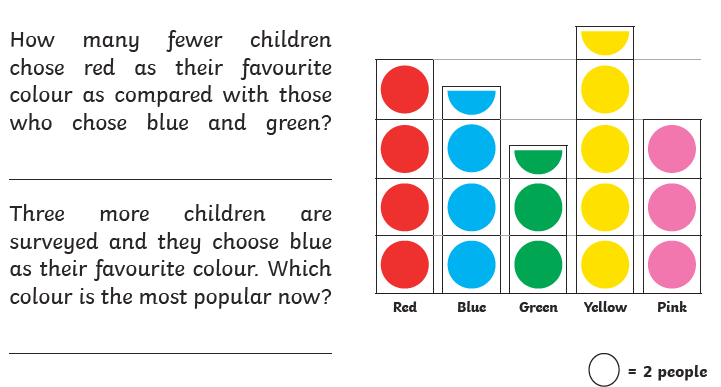 (More questions on the next page)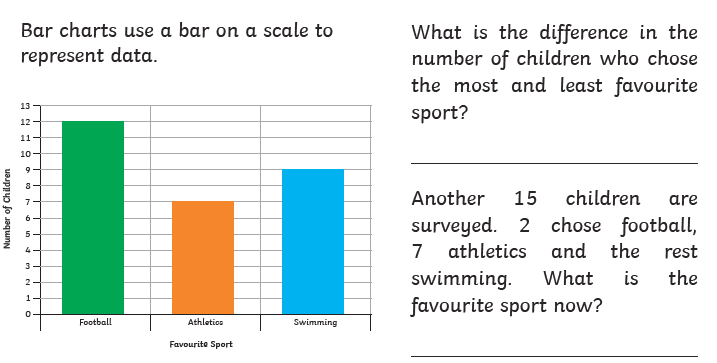 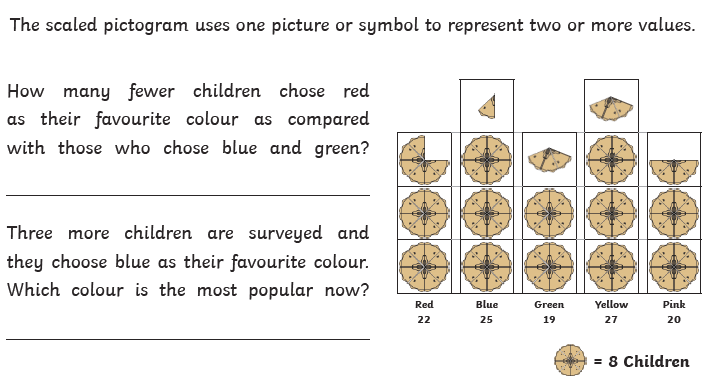 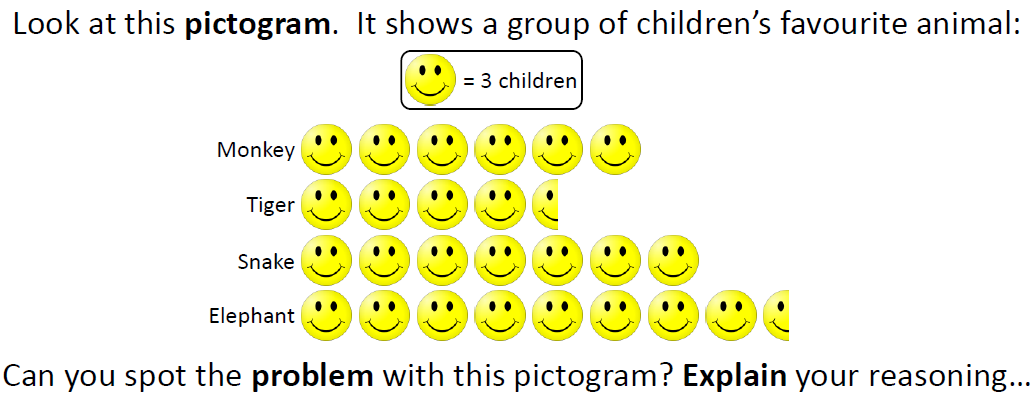 